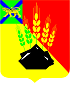 АДМИНИСТРАЦИЯ МИХАЙЛОВСКОГО МУНИЦИПАЛЬНОГО РАЙОНА ПОСТАНОВЛЕНИЕ 
_______________                                    с. Михайловка                                № _______________О муниципальном опорном центре дополнительного образования детей Михайловского муниципального района Приморского краяВ целях реализации мероприятий регионального проекта, обеспечивающего достижение целей, показателей и результатов федерального проекта «Успех каждого ребенка» национального проекта «Образование», утвержденного протоколом президиума Совета при Президенте Российской Федерации по стратегическому развитию и национальным проектам от 3 сентября 2018 года № 10 и от 24 декабря 2018 года № 16, на основании приказа Министерства просвещения Российской Федерации от 3 сентября 2019 года       № 467 «Об утверждении Целевой модели развития региональных систем дополнительного образования детей» на территории Приморского края в 2021 году внедряется целевая модель развития региональных систем дополнительного образования детей (далее – Целевая модель), в соответствии с постановлением Администрации Приморского края от 12 августа 2019 года № 528-па «О внедрении целевой модели развития региональной системы дополнительного образования детей Приморского краяПОСТАНОВЛЯЕТ:1. Утвердить положение о муниципальном опорном центре дополнительного образования детей Михайловского муниципального района Приморского края (прилагается).2. Создать муниципальный опорный центр дополнительного образования детей Михайловского муниципального района Приморского края на базе управления по вопросам образования администрации Михайловского муниципального района.3. Определить координатором деятельности муниципального опорного центра дополнительного образования детей Михайловского муниципального района Приморского края администрацию Михайловского муниципального района.4. Начальнику управления по вопросам образования администрации Михайловского муниципального района (Чепала А.Ф.) обеспечить функционирование муниципального опорного центра дополнительного образования детей Михайловского муниципального района Приморского края.5. Муниципальному казённому учреждению «Управление по организационно-техническому обеспечению деятельности администрации Михайловского муниципального района» (Горшков А.П.) разместить настоящее постановление на официальном сайте администрации Михайловского муниципального района в информационно-коммуникационной сети Интернет.6. Контроль исполнения настоящего постановления возложить на и.о. заместителя главы администрации Михайловского муниципального района Чепала А.Ф.Глава Михайловского муниципального района –Глава администрации района                                                       В.В. Архипов Приложение УТВЕРЖДЕНОпостановлением администрации Михайловского муниципального районаот ____________ № ___________ПОЛОЖЕНИЕо муниципальном опорном центре дополнительного образования детей Михайловского муниципального района Приморского края1. Общие положения1.1. Настоящее положение определяет порядок создания, цель, задачи, структуру, функции и систему управления муниципального опорного центра дополнительного образования детей Михайловского муниципального района Приморского края (далее – МОЦ).1.2. МОЦ создается в рамках реализации регионального проекта, обеспечивающего достижение целей, показателей и результатов федерального проекта «Успех каждого ребенка» национального проекта «Образование», в соответствии с постановлением Администрации Приморского края от 12.08.2019 года № 528-па «О внедрении целевой модели развития региональной системы дополнительного образования детей Приморского края».1.3. Координатором МОЦ является администрация Михайловского муниципального района.1.4. МОЦ, созданный на базе управления по вопросам образования администрации Михайловского муниципального района является ядром системы дополнительного образования детей в Михайловском муниципальном районе Приморского края, и ресурсным центром, обеспечивающим согласованное развитие дополнительных общеобразовательных программ для детей различной направленности (технической, естественно-научной, художественной, социально-гуманитарной, туристско-краеведческой, физкультурно-спортивной), осуществляет организационное, методическое и аналитическое сопровождение, и мониторинг развития системы дополнительного образования детей в Михайловском муниципальном районе Приморского края.1.5. МОЦ обеспечивает эффективное взаимодействие с региональным модельным центром дополнительного образования детей и другими участниками регионального проекта, обеспечивающего достижение целей, показателей и результатов федерального проекта «Успех каждого ребенка» национального проекта «Образование» в Михайловском муниципальном районе Приморского края.1.6. МОЦ в своей деятельности руководствуется:а) Федеральным законом от 29 декабря 2012 года № 273-ФЗ «Об образовании в Российской Федерации»;б) приказом Министерства просвещения Российской Федерации от 03 сентября 2019 года № 467 «Об утверждении Целевой модели развития региональных систем дополнительного образования детей»в) постановлением Администрации Приморского края от 12 августа 2019 года № 528-па «О внедрении целевой модели развития региональной системы дополнительного образования детей Приморского края».г) настоящим Положением.1.7. МОЦ не является юридическим лицом, его деятельность не влечет за собой изменений типа и вида, организационно-правовой формы управления по вопросам образования администрации Михайловского муниципального района.2. Цель деятельности МОЦ2.1. Целью деятельности МОЦ является создание условий для обеспечения в Михайловском муниципальном районе Приморского края эффективной системы взаимодействия в реализации современных, вариативных и востребованных дополнительных общеобразовательных программ различной направленности для детей, обеспечивающей достижение показателей развития системы дополнительного образования детей, установленных указами Президента Российской Федерации.3. Задачи МОЦ3.1. Задачами деятельности МОЦ являются:3.1.1. осуществление организационной, методической, нормативно-правовой, экспертно-консультационной поддержки участников системы взаимодействия в сфере дополнительного образования детей;3.1.2. выявление, формирование и распространение лучших практик реализации современных, вариативных и востребованных дополнительных общеобразовательных программ для детей различных направленностей;3.1.3. выявление инфраструктурного, материально-технического и кадрового потенциала Михайловского муниципального района Приморского края в системе дополнительного образования детей;3.1.4. формирование и распространение моделей сетевого взаимодействия при реализации образовательных программ;3.1.5. обеспечение развития профессионального мастерства и уровня компетенций педагогов и других участников сферы дополнительного образования детей на территории Михайловского муниципального района Приморского края;3.1.6. участвует в обеспечение функционирования общедоступного навигатора в системе дополнительного образования детей в Приморском крае, в том числе содержательное наполнение муниципального сегмента навигатора;3.1.7. развитие системы управления в сфере дополнительного образования детей с применением современных организационных, правовых и финансово-экономических механизмов управления и развитиям муниципальной системы, учитывающих демографические, социально-экономические и социокультурные особенности Михайловского муниципального района Приморского края;3.1.8. организационное, методическое и аналитическое содействие муниципальным учреждениям, реализующим программы дополнительного образования;3.1.9. организационно-техническое и методическое сопровождение внедрения модели персонифицированного финансирования дополнительного образования детей в Михайловском муниципальном районе Приморского края;3.1.10. создание условий и механизмов для выявления, сопровождения и поддержки одаренных детей на территории Михайловского муниципального района Приморского края.4.Функции МОЦ4.1. МОЦ осуществляет следующие функции:4.1.2. выполняет функции организационной, методической, нормативно-правовой и экспертно-консультационной поддержки в региональной системе дополнительного образования детей, обеспечивающей согласованное развитие дополнительных общеобразовательных программ для детей различной направленности (технической, естественно-научной, художественной, социально-гуманитарной, туристско-краеведческой, физкультурно-спортивной), способствует формированию особенной социокультурной среды современного развития дополнительного образования детей в Михайловском муниципальном районе  Приморского края;4.1.3. содействует распространению лучших практик реализации современных, вариативных и востребованных дополнительных общеобразовательных программ для детей различных направленностей;4.1.4. проводит выявление и анализ лучших практик в Приморском крае;4.1.5. предоставляет информацию о выявленных лучших практиках в государственное образовательное автономное учреждение дополнительного образования детей «Детско-юношеский центр Приморского края» (далее – РМЦ Приморского края), способствует их продвижению;4.1.6. осуществляет внедрение лучших практик, выявленных в Приморском крае, а также лучших практик других субъектов Российской Федерации;4.1.7. обеспечивает апробацию и внедрение в организациях дополнительного образования детей разноуровневых программ, обеспечивающих получение детьми навыков и умений ознакомительного, базового и углубленного уровней;4.1.8. создает, апробирует и внедряет модели обеспечения равного доступа к современным и вариативным дополнительным общеобразовательным программам;4.1.9. обеспечивает взаимодействие между участниками регионального проекта, обеспечивающего достижение целей, показателей и результатов федерального проекта «Успех каждого ребенка» национального проекта «Образование» в Михайловском муниципальном районе Приморского края, в том числе реализует программы сотрудничества между различными организациями на уровне администрации Михайловского муниципального района Приморского края, а также осуществляет организационно-техническое сопровождение реализации обязательств администрации Михайловского муниципального района  Приморского края в рамках реализации соглашений о сотрудничестве в сфере дополнительного образования детей;4.1.10. содействует качественному развитию организаций дополнительного образования детей, в том числе:а) проводит оценку существующих рисков управленческого, материально-технического, кадрового и методического несоответствия организаций, реализующих дополнительные общеобразовательные программы, современным требованиям системы дополнительного образования детей в Российской Федерации;б) оказывает методическую, информационную и организационную помощь организациям, реализующим дополнительные общеобразовательные программы.4.1.11. стимулирует использование сетевой формы реализации программ дополнительного образования, в том числе:а) участвует в разработке «типовых» программ, содержащих механизмы выявления и внедрения лучших практик сетевого взаимодействия в системе дополнительного образования детей,б) содействует привлечению образовательных организаций среднего и высшего образования, учреждений культуры и спорта к реализации дополнительных общеобразовательных программ,в) участвует в разработке предложений по созданию системы льгот и преференций в Приморском крае для развития сетевого взаимодействия в системе дополнительного образования детей;4.1.12. содействует проведению «летних школ», профильных смен по различным направлениям дополнительного образования детей, в том числе:а) разрабатывает общеобразовательные программы для организаций летнего отдыха и проведения заочных школ,б) оказывает организационно-методическую поддержку по реализации дополнительных общеобразовательных программ в организациях летнего отдыха и проведения заочных школ.4.1.13. обеспечивает реализацию мер по непрерывному развитию педагогических и управленческих кадров системы дополнительного образования детей, проводит анализ потребности Михайловского муниципального района Приморского края в кадрах системы дополнительного образования детей;4.1.14. обеспечивает реализацию мероприятий по информированию и просвещению родителей в области дополнительного образования детей;4.1.15. организует стажировки специалистов МОЦ, а также руководителей и педагогов организаций, реализующих дополнительные общеобразовательные программы, в РМЦ Приморского края и (или) других ресурсных центрах;4.1.16. обеспечивает информационное сопровождение мероприятий регионального проекта, обеспечивающего достижение целей, показателей и результатов федерального проекта «Успех каждого ребенка» национального проекта «Образование» в Михайловском муниципальном районе Приморского края, иных мероприятий для детей и молодежи в Приморском крае, в том числе:а) участвует в реализации медиаплана информационного сопровождения внедрения целевой модели развития региональной системы дополнительного образования, проводит мероприятия по освещению деятельности РМЦ Приморского края и МОЦ;б) обеспечивает широкое вовлечение детей, в том числе детей из сельской местности и детей, находящихся в трудной жизненной ситуации, в конкурсные и иные мероприятия для обучающихся в системе дополнительного образования детей;в) обеспечивает ведение публичного перечня мероприятий для детей и молодежи в Михайловском муниципальном районе Приморского края;г) формирует позитивный образ системы дополнительного образования детей, в том числе с использованием ресурсов социальной рекламы.4.1.17. участвует в формировании информационно-телекоммуникационного контура системы дополнительного образования детей в Приморском крае, включающего:а) содержательное наполнение муниципального сегмента общедоступного навигатора в системе дополнительного образования детей;б) осуществляет создание и поддержку функционирования раздела МОЦ на официальном сайте управления по вопросам образования администрации Михайловского муниципального района, включающего информационный, методический блоки и др.;в) участвует в проведении дистанционного обучения детей и родителей с использованием информационных ресурсов;г) организует проведение информационной кампании по продвижению мероприятий в системе дополнительного образования детей. 4.1.17. ведет работу с профильными организациями по поддержке и сопровождению одаренных детей;4.1.18. готовит предложения по совершенствованию нормативно-правовых, финансовых, организационных механизмов.4.2. МОЦ может выполнять иные функции по поручения администрации Михайловского муниципального района в рамках регионального проекта, обеспечивающего достижение целей, показателей и результатов федерального проекта «Успех каждого ребенка» национального проекта «Образование» на территории Михайловского муниципального района   Приморского края.5.Общие требования к функционированию МОЦ5.1. Деятельность МОЦ осуществляется в соответствии с настоящим положением и планом мероприятий по организации деятельности МОЦ.5.2. Общее руководство МОЦ осуществляет руководитель управления по вопросам образования администрации Михайловского муниципального района (далее – руководитель МОЦ).5.3. Руководитель МОЦ в рамках своей компетенции:5.3.1. организует деятельность МОЦ в соответствии с его задачами и функциями;5.3.2. утверждает план деятельности МОЦ;5.3.3. готовит проекты локальных правовых актов в рамках реализации плана деятельности МОЦ;5.3.4. несет ответственность за предоставляемую статистическую информацию и отчетность.5.4. Руководитель МОЦ имеет право:5.4.1. вносить предложения по совершенствованию деятельности МОЦ;5.4.2. давать указания, обязательные к исполнению специалистами МОЦ;5.4.3. запрашивать информацию от организаций и ведомств, выполняющих функции учредителя организаций, реализующих программы дополнительного образования детей, а также иных организаций в рамках реализации регионального проекта, обеспечивающего достижение целей, показателей и результатов федерального проекта «Успех каждого ребенка» национального проекта «Образование» на территории Михайловского муниципального района Приморского края.